INSTITUCIÓN EDUCATIVA JUAN MARIA CESPEDESNOMBRE_______________________ GRADO______________  FECHA_____________________DERECHOS HUMANOSObjetivos: Conocer los  derechos  humanos y ser partícipes de su cumplimiento. Tomar conciencia de la importancia de esos derechos.Cuando hablamos de la palabra derecho, nos referimos  un poder o facultad de actuar. Son llamados humanos porque son del hombre, de la persona humana, de cada uno de nosotros. El hombre es el único destinatario de estos derechos. Por ende, reclaman reconocimiento, respeto, tutela y protección de parte de todos, y especialmente de la autoridad. Estos derechos son inherentes a la persona humana, así también son inalienables, imprescriptibles. No están bajo el comando del poder político, sino que están dirigidos exclusivamente por el hombre. Así como todos los hombres poseen un derecho, siempre otro hombre o estado deberá asumir una conducta frente a esos derechos, de cumplir con determinadas obligaciones de dar, hacer u omitir. Mucho tienen que ver los derechos humanos con la democracia. Los Estados donde se los reconoce, respeta, tutela y promueve son democráticos. Y los que no los reconocen son no – democráticos, o bien, autoritarios o totalitarios.CARACTERISTICASLos derechos humanos son universales porque pertenecen a todos los hombres. los Derechos Humanos son innatos e inherentes a la naturaleza del hombre; además son inmutables, eternos, supra temporales y universales. Son incondicionales porque únicamente están supeditados a los lineamientos y procedimientos que determinan los límites de los propios derechos, es decir, hasta donde comienzan los derechos de los demás o los justos intereses de la comunidadSon inalienables porque no pueden perderse ni transferirse por propia voluntad; son inherentes a la idea de dignidad del hombreEl 10 de diciembre de 1948, la Asamblea General de las Naciones Unidas aprobó y proclamó la Declaración Universal de Derechos Humanos, cuyo texto completo figura en las páginas siguientes. Tras este acto histórico, la Asamblea pidió a todos los Países Miembros que publicaran el texto de la Declaración y dispusieran que fuera "distribuido, expuesto, leído y comentado en las escuelas y otros establecimientos de enseñanza, sin distinción fundada en la condición política de los países o de los territorios".. 2. CLASIFICACIÓN:Se clasifican en: PRIMERA GENERACIÓN: Fundamentales: 1. CIVILES Y POLÍTICOS: LIBERTADES CLÁSICAS: Igualdad y no discriminación, derecho a la vida, a la libertad. 2. ECONÓMICOS Y SOCIALES: (Segunda Generación).  Seguridad Social, familia, trabajo, alimentación vivienda, salud. 3. PROGRESO SOCIAL Y PERSONAL: Autodeterminación, independencia económica, paz, equidad, acceso a la tecnología, Medio Ambiente sano. ACTIVIDADES:        3- Complete el siguiente cuadroDESARROLLE EL SIGUIENTE CRUCIGRAMA SOBRE LOS DERECHOS HUMANOSHORIZONTALES4.  Una de las características de los Derechos Humanos6. Derecho que nos da la posibilidad de decidir acerca de nosotros mismos8. Derecho por el cual accedemos a una formación garantizada por el estado11. Que no se puede enajenar13. Derecho que nos da el hecho de haber nacido en Colombia15. Primer Derecho fundamental17. Derecho que nos permite vivir tranquilos y sin temores.18. Estado o condición de quien no es esclavo19. Plural, que no tiene condiciones, restricciones o requisitosVERTICALES:Acción y efecto de proteger los derechosDerecho económico y socialPrimera célula de la sociedad5.    Lo que anhelamos los colombianos7.   Organismo Internacional que proclamó los Derechos humanos en 1948.9.   Condición que impide tener libertad.10. A esta condición tenemos derecho cuando opinamos o decimos lo que pensamos12. Derecho que nos permite tener  estado de completo bienestar físico, mental y social14. Derecho que nos da el hecho de tener una ocupación y una retribución económica16,  Derecho fundamental   que reconoce a todos los ciudadanos capacidad para tener  los mismos derechosEn esta sopa de letras hemos escondido once de los derechos humanos aprobados por la Asamblea General de las Naciones Unidas en su Declaración Universal de los Derechos humanos  en diciembre de 1948
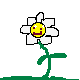 Derecho es...Como ser social tengo derecho a:Mi primer derecho fundamental esEste derecho me permite exigir un mundo sin guerrasMe da la posibilidad de desarrollarme libremente12345678910111213141516171819